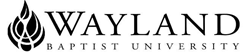 WAYLAND BAPTIST UNIVERSITYWBU ONLINESCHOOL OF RELIGION AND PHILOSOPHYWayland Baptist University Mission StatementWayland Baptist University exists to education students in an academically challenging, learning-focused and distinctively Christian environment for professional success and service to God and humankind.GREK 1302 PL01ELEMENTARY GREEKFALL 2 2022Oct 10-Dec 10Instructor: Dr. Randolph R. Rogers, Ph. D.Instructor informationUniversity Phone:  806-291-1167 (email is a much more reliable contact method)Email: randy.rogers@wbu.edu Office hours in Plainview, TX: M 8:00-8:45; 1:00-4:00 pmT 8:00-9:15; 1:00-3:00 PMW 8:00-8:45; 3:00-4:00 PMTH 8:00-9:15F  By appointment onlyAll Emails will be answered within 48 hours—usually much faster within office hours.  Office Location:  Flores Building, Wayland Baptist University.   1900 W. 7th. Plainview, TX 79072Class Meeting Time 	Since this is an online class, class meeting times will be observed by regular and timely participation in online activities every week.  There are specific due dates per assignments.Catalogue Description: GREK1302New Testament (koine) Greek, stressing vocabulary, conjugation, declension, parsing, and translation.Prerequisites/Co-requisites:  NONERequired Resource MaterialsTextbooks:  NOTE: This textbook is an Automatic eBook already in the classroom – click on the menu link for information.  Should you wish to purchase a print copy remember to opt out by xxx date.Course Outcome Competencies:  Students will: Demonstrate knowledge of the basic elements of Greek grammar:the various forms of the verb in the Perfect and Pluperfect Tenses in the Indicative Mood.the various forms of the verb in the Subjunctive and Imperative Moodsthe nouns of the third declension (will be reviewed).the forms and functions of the Greek participle.Contract Verbs, Irregular Adjectives and Adverbs, and MI Verbs.the Article (will be reviewed) and the Infinitive.Demonstrate knowledge of the basic vocabulary of the Greek New Testament.Demonstrate ability to translate into English Greek sentences, selected verses from the Greek New Testament, and especially from the New Testament Letter of 1 John.Additional Competencies:The student will be introduced to all forms of the verb including the Present, Imperfect, Future, and Aorist tenses.  The focus will be on the verb for this semester. Attendance Requirements As an online class, your attendance will be determined by weekly login to the class website and consistent participation in assignments.You are required to log in to class each week and meet specific deadlines.  Skipping scheduled weekly assignments will be considered as an “absence” for that particular week.The Division's "no cut" policy allows no unexcused absences.No student missing more than 25% of the class meetings (including both excused and unexcused absences) can pass the course.  Thus, if you miss 3 weeks of weekly assignments and quizzes, you will fail this class.Statement on Plagiarism and Academic Dishonesty Wayland Baptist University observes a ZERO TOLERANCE policy regarding Academic Dishonesty. Any suspected instance of academic dishonesty, including plagiarism, will first be evaluated by the instructor and discussed individually with the student. If the instructor determines that a student’s actions constitute Academic Dishonesty, the case will be filed with the school dean (as determined by course prefix) and reported to the university executive vice president/provost, as per university policy. ALL CASES OF ACADEMIC DISHONESTY WILL RE REPORTED.Per university policy as described in the Wayland Academic Catalog, second offenses WILL RESULT IN SUSPENSION FROM THE UNIVERSITY. In this course, the first instance of Academic Dishonesty may also result in a zero on the assignment.Disability StatementIn compliance with the Americans with Disabilities Act of 1990 (ADA), it is the policy of Wayland Baptist University that no otherwise qualified person with a disability be excluded from participation in, be denied the benefits of, or be subject to discrimination under any educational program or activity in the University.  The Coordinator of Counseling Services serves as coordinator of students with a disability and should be contacted concerning accommodation requests at (806) 291-3765.  Documentation of a disability must accompany any request for accommodations.Course RequirementsBasic Weekly ScheduleReview of previous material and homework.  New course material will be introduced on Monday.A translation assignment will be due each week.  This assignment may cover several chapters of material in the book.  Translation assignments are due by the end of Sunday of each week. .A vocabulary quiz will be due by Friday of each week.Class meetings may be offered during the week for questions and translation tutoring.AssignmentsThe assignments and translations are found in Mounce, Basics of Biblical Greek Workbook.Each student will do all assigned materials within each section of the covered material.  The assignments may include the following elements.ParsingWarm-up phrases that can be translatedTranslation sentences (verses)Review exercisesUnexcused late assignments will be counted as late.Homework will count 55% of the final grade.NOTE: How do I submit assignments?The assignments are contained in the Workbook.  You will not be able to type in the workbook.  So, you will need to do one of the following (unless you have another solution).Copy the text book material.  Paste it in a Word document.  Type the material in a word document, then save the document and submit.Print the assigned material and hand write the material.  Submit a photo of your work.  NOTE: IF I CANNOT READ THE MATERIAL, THEN I CANNOT GIVE CREDIT FOR THE WORK. QuizzesWeekly quizzes will be given throughout the semester.Two types of quizzes will be given to the class: vocabulary quizzes and grammar quizzes.  These quizzes may be combined.  Quizzes will be given on BB through normal BB formats.Vocabulary quizzes see word lists from each chapter that has been assignedVocab quizzes will focus on definitions and “meaning” of termsGrammar and function quizzes will primarily cover information from the last class period, but may also be cumulative as well.These quizzes will cover endings and other “forms”These quizzes may also include info from lecture notesThese quizzes may be done online or in classThe lowest quiz score will be dropped at the end of the semester.The average grade of the quizzes will count 10% of the final grade.TestsTwo tests will be given, including a final.  Each test is comprehensive, covering all information made available to the class before the time of the test.Tests will include skills in translation, parsing, and grammatical functions.The tests will count 30% of the final grade.Class Participation:  Class participation will be graded based on participation in homework discussions, group exercises, lab exercises, attitude, and attendance.  Attendance grade will be based on participation in live class sessions, timeliness in course submissions, and responses to course communication through email and BB.Class participation will be 5% of the total grade.Course Evaluation (Method of Determining Grade)University Grading System		A	90-100	I	INCOMPLETE**		B	80-89 		Cr	FOR CREDIT		C	70-79 		NCr	NO CREDIT		D	60-69 		WP	WITHDRAWAL PASSING		F	BELOW 60	WF	WITHDRAWAL FAILING		W	WITHDRAWAL**A grade of incomplete is changed if the deficiency is made up by midterm of the next regular semester; otherwise, it becomes "F".  This grade is given only if circumstances beyond the student's control prevented completion of work during the semester enrolled and attendance requirements have been met.  A grade of "CR" indicates that credit in semester hours was granted but no grade or grade points were recorded.Computation of the Final Grade: The final grade will be calculated based on the percentages and instructions given in the section on Course Requirements.Homework 55%Quizzes 10%Tests 30%Attendance 5%Total 100%Student Grade Protection and AppealsStudents shall have protection through orderly procedures against prejudices or capricious academic evaluation. A student who believes that he or she has not been held to realistic academic standards, just evaluation procedures, or appropriate grading, may appeal the final grade given in the course by using the student grade appeal process described in the Academic Catalog.  Appeals may not be made for advanced placement examinations or course bypass examinations. Appeals are limited to the final course grade, which may be upheld, raised, or lowered at any stage of the appeal process. Any recommendation to lower a course grade must be submitted through the Executive Vice President/Provost to the Faculty Assembly Grade Appeals Committee for review and approval. The Faculty Assembly Grade Appeals Committee may instruct that the course grade be upheld, raised, or lowered to a more proper evaluation.TutoringPersonal sessions are available upon request.  Please contact the Coordinator of Multidisciplinary Tutorial Services at WBU for more information about student tutors.  Tutoring from the professor will done on a case by case basis and may require a fee structure depending on need and time required.TENTATIVE CLASS SCHEDULEStatement on Civility(Approved by the Administration Cabinet on July 1, 2013)In keeping with Wayland’s mission as a Christian higher education institution, Wayland Baptist University strives to demonstrate civility and Christ-like character in a positive manner where courtesy and respect are afforded to all persons at all times. Members of the University’s student and non-student community can expect Christ’s example to be modeled consistently by trustees, administrators, faculty, staff, and students in order to foster an environment for education and work, contribute to leadership development, and glorify God. While on any campus, attending any event, participating in any course, or engaging in any communication, Wayland trustees, administration, faculty, staff, students, and guests can all have the expectation of civility from one another. (Genesis 1:27; Deuteronomy 5:1-21; Micah 6:8; Matthew 22:36-40; Mark 9:34-35; Luke 10:29-37; John 13:34-35; Romans 12:9-21, 13: 7-10, 15:7; Galatians 3:26-28; Ephesians 2:8-9, 4:1-3, 22-29; Philippians 4:8; Colossians 3:12-17; 1 Timothy 4:12; James 2:1-4; 1 Peter 2:21)TITLEEDITOR/AUTHORPUBLISHEREDYEARISBN#Basics of Biblical Greek: GrammarWilliam D. MounceZondervan4th edition20199780310537434TITLEEDITOR/AUTHORPUBLISHEREDYEARISBN#Basics of Biblical Greek: WorkbookWilliam D. MounceZondervan4th edition20199780310537472DateMaterial CoveredAssignment Due by WednesdayWeek 1Oct 10-16IntroductionTranslating Present Tense VerbsMounce, Ch. 16-18AlphabetSelected Exercises in Ch. 16-18Week 2Oct 17-23Verbs: Imperfect TenseMounce Ch. 19Selected Exercises in 19 (Workbook)Week 3Oct 24-30  Future TenseMounce, Ch 19-20Selected Exercises in 19-20 (WB)Week 4Oct 31-Nov 6 Test 1Complete ReviewComplete TestWeek 5Nov 7-13 Imperfect and AoristMounce, Ch. 21-23Selected Exercises in Ch. 21-23 (WB)Week 6Nov 14-20Future PassiveAorist PassiveMounce, Ch. 24-25Exercise 24-25 (WB)Nov 21-27ThanksgivingHolidaysWeek 7Nov 28-Dec 4Perfect TenseMounce, Ch. 24-25Selected Exercises in Chapters 24-25 (WB)Week 8Dec 5-10ReviewTest 2Complete Review Complete Test